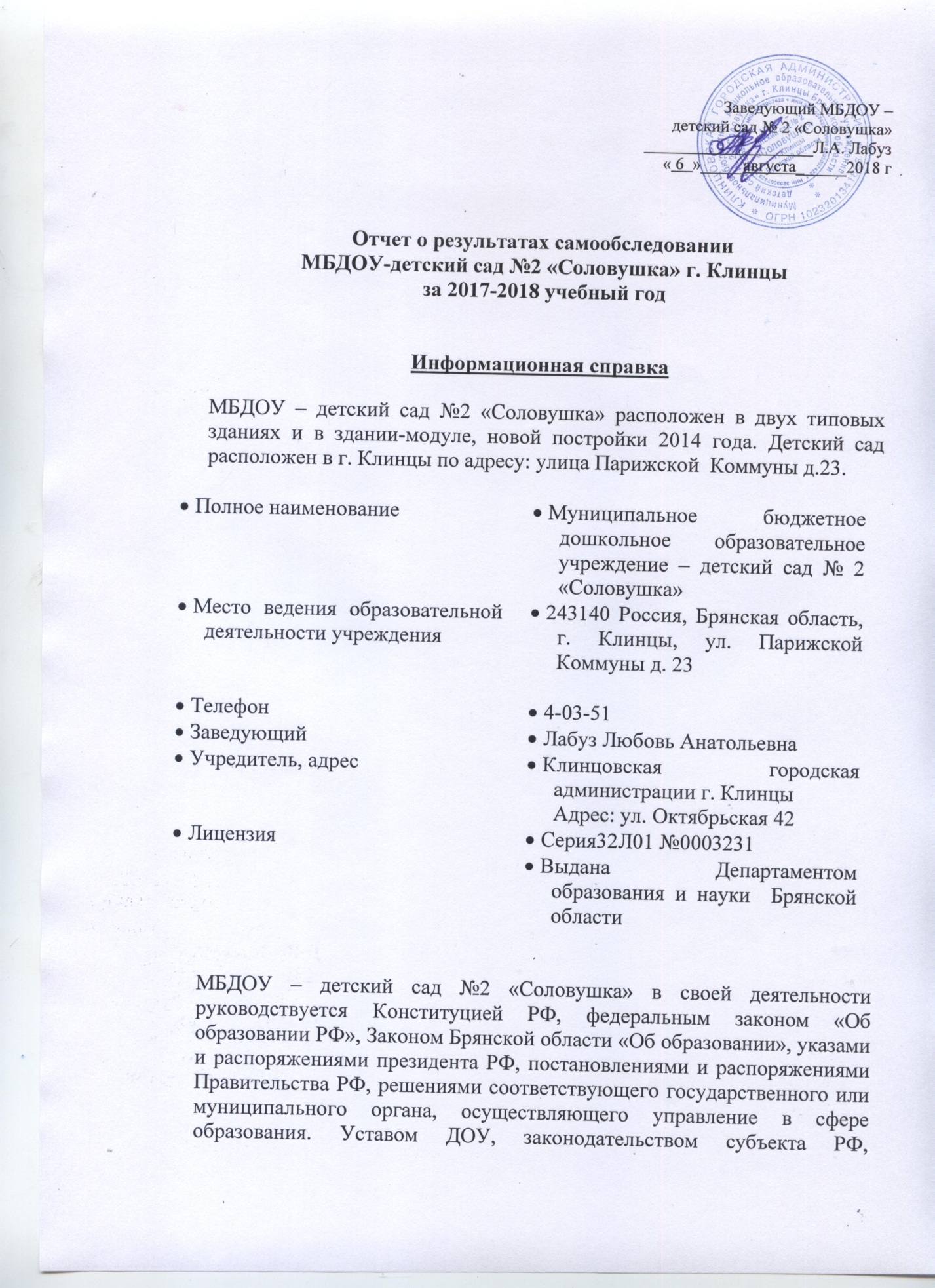 муниципальными правовыми актами органов местного самоуправления г. Клинцы, договорами с родителями (законными представителями).Обучение воспитанников ведется на русском языке.Детский сад работает в режиме пятидневной рабочей недели с 10,5 – часовым пребыванием детей.Состав воспитанников.В 2017-2018 учебном году фактически функционировало 5 групп наполняемостью 118 воспитанников. 1 младшая группа - 16 воспитанников               2 младшая группа -22 воспитанника                 средняя группа - 29  воспитанника                     старшая группа -  22  воспитанник                    подготовительная группа - 29 воспитанников.Показатели деятельности дошкольной образовательной организации, подлежащей само обследованию.Условия обучения и воспитанияСодержание образовательного процесса в МБДОУ определялось в 2017-2018 г. основной общеобразовательной программой дошкольного образования, разработанной ДОУ самостоятельно в соответствии с федеральным государственным образовательным стандартом дошкольного образования и с учетом примерной общеобразовательной программы дошкольного образования «От рождения до школы» под редакцией Н.Е.Вераксы, Т.С.Комаровой, М.А.Васильевой.Гармоничному физическому и полноценному психическому развитию ребёнка способствует гибкий режим дня, предусматривающий разнообразную совместную и индивидуальную деятельность детей в соответствии с их возрастом, состоянием здоровья, интересами, способностями и временем года.В целом материально-техническая база МБДОУ удовлетворительная.Во всех возрастных группах созданы условия для совместной и индивидуальной деятельности: оборудованы игровые зоны, центры творчества, физкультурные, музыкальные центры, центры занимательной математики, безопасности, книги, природы и т.д.Программное обеспечение       Весь воспитательно-образовательный процесс в 2017-2018 учебном году был направлен на реализацию главной цели функционирования ДОУ: сохранение и укрепление физического и психического здоровья детей.       Осуществлять все это на деле нам помогала основная общеобразовательная программа дошкольного образования «От рождения до школы» под редакцией Н.Е. Вераксы, М.А. Васильевой, Т.С. Комаровой.         В МБДОУ разработана и реализуется программа по комплексной безопасности учреждения.1. Противопожарная и антитеррористическая защищенность.  С целью обеспечения противопожарной и антитеррористической безопасности в здании детского сада имеются:•   автоматическая охранно-пожарная сигнализация;•   система оповещения людей о пожаре;•   кнопка экстренного реагирования и вызова милиции;•   первичные средства пожаротушения;• эвакуационные наружные лестницы и эвакуационное освещение на путях эвакуации.2. Безопасность воспитанников во время образовательного процесса.Для обеспечения безопасности воспитанников в детском саду осуществляются следующие мероприятия:•   проводятся инструктажи педагогических работников по охране жизни и здоровью детей;•   обучение коллектива действиям в чрезвычайных ситуациях;•    учебные тренировки по эвакуации воспитанников и персонала;•    беседы с воспитанниками, посвященные безопасности жизнедеятельности детей, основам пожаробезопасности и правилам поведения детей на дороге;•   реализуется план работы по профилактике травматизма;•   в начале учебного года проводятся испытания спортивного оборудования и составляются акты-допуски на занятия в спортивном зале и спортивной площадке.3.  Психологическая безопасность воспитанников обеспечивается и гарантируется:- нормативно-правовыми актами:Конвенция о правах ребенка;Закон РФ «Об образовании»;Федеральный закон «Об основных гарантиях прав ребенка в РФ»;Устав ДОУ;Анализ работы за 2017-2018 учебный годВ условиях современного образовательного процесса, в прошлом году наше дошкольное учреждение решало следующие годовые задачи:Организовать работу ДОУ по внедрению проектно-исследовательской деятельности воспитанников, как средство развития их познавательных и творческих способностей.Направить работу  педагогического  коллектива по повышению профессиональной компетентности, которая способствует освоению педагогами новых технологий, формированию индивидуального и творческого стиля работы.Продолжать работу по формированию условий для социально-коммуникативного развития дошкольников в соответствии с ФГОС ДО.Система дошкольного образования не может развиваться без научной и методической организации труда, анализа проблем методического сопровождения педагогов. Педагоги должны быстро и гибко реагировать на запросы общества. Для решения годовых задач мы использовали основную форму методической работы – педагогические советы: «Новый учебный год на пороге ДОУ», «Проектный метод в деятельности дошкольного учреждения», «Формирование профессиональной компетенции педагогов ДОУ, на основе применения практико - ориентированных технологий», «Экран педагогической работы за 2017-2018 учебный год», которые являются основной формой методической работы. На них обсуждались актуальные проблемы. Мы использовали разнообразные формы проведения педагогических советов: круглые столы, презентации, интеллектуальные игры («Что? Где? Когда?»), аукцион педагогических идей и диалоги, которые помогли творчески раскрыть способности и потенциал педагогов.Заседания педагогических советов проходили активно, творчески; способствовали росту педагогического мастерства  педагогов, развитию творческого мышления, интереса к методической работе.Для решения первой задачи в детском саду была проведена следующая работа:В октябре 2017 года воспитателем Шкабаро О. В. был проведен семенар-практикум «Организация проектной деятельности в условиях ДОУ». Ольга Владимировна открыто и доступно донесла информацию «Теоретические основы метода проектов», в которой раскрыла примерный план работы воспитателя по подготовке проекта, основные этапы метода проекта, типологию проекта, перечислила его задачи для каждого возраста, этапы работы над проектом, способы разработки проектов, познакомила с примером проектной деятельности на тему «Космос – это интересно».В ходе практической части она, предложила командам разработать проект работы с детьми и родителями при помощи способа «Модель трёх вопросов». Данный семинар-практикум позволил более глубоко изучить рассматриваемую проблему, подкрепить теоретический материал примерами из практики, он способствовал развитию творчества и фантазии педагогов. Важно, что в обсуждении темы были включены все участники семинара.По истечению времени теоретическую часть вопроса воспитатель Сергеенко Н.В. раскрыла при помощи консультации для воспитателей «Внедрение проектного метода в практику педагогической работы».Открытые просмотры организованной образовательной деятельности играют важную роль в системе повышения квалификации педагогов и в образовательном процессе в целом в условиях реализации ФГОС ДО. Они позволяют педагогам увидеть, как работают коллеги, оценить уровень их профессионализма в соответствии с новыми требованиями. Так в октябре 2017 года воспитателем старшей группы Батюченко В.И. открытый показ части проектной деятельности отражаемой в области «художественно-эстетического развития» дошкольников на тему «Дымковская игрушка». В процессе образовательной деятельности ребята, накопленные знания, отразили в своих работах при помощи красок и пластилина. Кто-то на своей заготовке из глины, а  кто-то на вырезанном шаблоне из бумаги барышни или коня. В завершении была оформлена выставка «Народная игрушка». Все участники получили удовольствие от выполненной работы. Ярко прошли открытые просмотры по организации продуктивной деятельности (рисование) в образовательной области «Художественно-эстетическое развитие» во 2 младшей и подготовительной группах по теме недели «Народные игрушки. Веселые фигурки» для студентов Клинцовского педагогического колледжа.В ноябре 2017 года прошел педагогический совет «Проектный метод в деятельности дошкольного учреждения» в форме интеллектуальной игры «Что? Где? Когда?». В ходе педсовета педагогам была раскрыта актуальность проектного метода в деятельности дошкольного учреждения, а также необходимость сотрудничества воспитателя с узкими специалистами во время проектной деятельности, в частности с музыкальным руководителем нашего детского сада. После чего было предложено презентовать итог домашнего задания, которое было дано по окончанию семинара-практикума «Организация проектной деятельности в условиях детского сада».  Воспитатели групп представляли проекты, выбранные и апробированные совместно с детьми своей группы и их родителями.  Каждый воспитатель в презентации проекта проявил творчество и неординарность, кто-то свой рассказ подкреплял фотоотчетом, а кто-то представлял готовые продукты своей деятельности с детьми. По окончанию педсовета было выделено три лучших, интересных и творческих презентации проектной деятельности воспитателей Майстровой Н. Н., Заворотовой И. В. и Шкабаро О. В..  Они были награждены дипломами за лучшею презентацию «Проектный метод в деятельности дошкольного учреждения».Закрепила весь полученный объем информации интеллектуальная игра «Что? Где? Когда?», которая способствовала развитию мыслительной способности, находчивости, смекалки педагогов, приобщала работать коллективно, учила аргументировано отвечать на вопросы. В ходе игры педагоги крутили волчок и на выпавшие вопросы (видеовопрос, «Черный ящик», вопрос в конверте) отвечали достаточно быстро и правильно. Все педагоги мыслили логично, командой выслушивались ответы каждого из педагогов и в конце давался аргументированный ответ. Команда знатоков справилась со всеми заданиями. По итогу работы можно сказать, что не совсем полноценно и качественно была раскрыта и применена задача по  внедрению проектно-исследовательской деятельности воспитанников. Нами она рассмотрена и апробирована пока с одной стороны, как организация проектной деятельности в условиях ДОУ. В будущем учебном году нам необходимо сделать уклон на связку проектно-исследовательской деятельности с практико – ориентированным подходом, так как дошкольный возраст - это тот подготовительный этап, в котором закладываются основы для профессионального самоопределения. Ведь современная система дошкольного образования ставит перед педагогами задачу - знакомить дошкольников с миром профессий взрослых, для того, что бы в будущем он мог успешно реализовать себя как личность в профессиональной среде и обладать чертами: педагога, исследователя, изобретателя, предпринимателя, экономиста. В педагогике это называется - введение дошкольников в профориентацию. Профориентация дошкольников – это новое, малоизученное направление в педагогике, поэтому более глубже эту задачу мы будем изучать еще не один год.Вторая годовая задача была направлена на работу педагогического  коллектива по повышению профессиональной компетентности, которая способствует освоению педагогами новых технологий, формированию индивидуального и творческого стиля работы.В рамках реализации данной задачи в течение года были проведены консультации для педагогов: «Современные технологии образования дошкольников» (Е.Л. Захаренко), «Игровые технологии в дошкольном периоде» (Н.В. Ляпун), «Технология «Ситуация», это успешный путь организации познавательной деятельности дошкольника» (И.В. Заворотова).В ноябре был проведен открытый показ Шкабарой О.В. по отражение игровых технологий в интегрированной непосредственно-образовательной деятельности с детьми средней группы. Дальнейшее развитие данной годовой задачи развивалось следующим образом: 18 января 2018 года интересно и с большой практической значимостью был представлен и проведен воспитателем  старшей группы Батюченко В.И. семинар-практикум для педагогов ДОУ на тему «Квест-игры – современные игровые технологии в ДОУ». Подытожил его открытый показ молодого воспитателя старшей группы Ляпун Н.В. «Применение квест-игры в образовательной области «Речевое развитие»», в ходе которого дети увлеченно и с энтузиазмом решали все поставленные задачи. Квест, как универсальная игровая технология позволяет за короткое время ненавязчиво вовлечь дошкольников в разнообразные виды детской деятельности. Квест-игры одно из интересных средств, направленных на самовоспитание и саморазвитие ребёнка как личности творческой, физически здоровой, с активной познавательной позицией. Что и является основным требованием ФГОС ДО. В нашем детском саду прижилась данная игровая технология на столько, что на ее основе стали проводить не только образовательную деятельность, но и  Дни Здоровья.Ярко и интересно проходили мастер-классы для педагогов на темы: «Развивающая доска или Бизиборд» воспитателем 1 младшей группы Майстровой Н.Н., «Шумовой оркестр из бросового материала» музыкальным руководителем Капитановой Н.В., «Выносной спортивный инвентарь своими руками»  воспитателями Заворотовой И.В., Батюченко В.И., Сергеенко Н.В. Мастер-класс – это эффективная форма профессионального обучения педагогов в целях повышения педагогического мастерства, в использовании педагогических технологий и их элементов в образовательном процессе. Главное в технологии проведения мастер-класса – не сообщать информацию, а передавать способ работы. Получение знаний участниками происходит в форме открытий, проб, овладения теми способами и методами, которые передаются мастером, причём такими характерными приёмами, какие присущи только этому мастеру (так называемыми «изюминками»).В ходе распространения опыта работы на базе образовательного учреждения красочно, интересно и доступно проводились открытые мероприятия по решению второй задачи воспитателем подготовительной группы Евренко Н.В. по применению деятельностного метода «Ситуация» в области «Познавательное развитие» в ходе непосредственно-образовательной деятельности по формированию целостной культуры  мира на тему «Вкусный салат» (22.03.2017г.).  Воспитателю удалось создать ситуацию, когда дети сами «открыли» новое знание для себя и смогли приобрести опыт самостоятельного выполнения отдельных шагов открытия. А педагог при этом стала организатором, помощником и консультантом в самостоятельной познавательной деятельности детей. 27 апреля 2018г. музыкальный руководитель Капитанова Н.В. представила показ НОД с детьми  детей средней группы «Художественно-эстетическое развитие» с использованием инновационных технологий» на тему «Путешествие в весенний лес». В ходе показа у нее получилось ярко раскрыть и продемонстрировать такую технологию, как здоровьесберегающая. С помощью дыхательной гимнастики, валеологической распевки, музыкотерапии, артикуляционной гимнастики, динамических и музыкально - ритмических упражнений, педагог сумел укреплять физическое и психическое здоровье детей.В ходе решения третьей годовой задачи запланированное открытое мероприятие по «Социально-коммуникативному развитию» детей старшего дошкольного возраста с использованием инновационных технологий провести не удалось, в связи с увольнение воспитателя Яковенко Л.В., которая была ответственной по его организации и проведению. На этом фоне не уместно было проводить консультацию Евренко Н.В. на тему «Социально-коммуникативное развитие дошкольника через различные формы работы с детьми и родителями», так как она не подкреплялась на практике, данный вид работы будет перенесен на будущий учебный год. Представленные виды работы были направлены на повышение теоретико-практического уровня воспитателей. Хочется отметить, что существенным достижением в деятельности педагогического коллектива стало значительное повышение методической активности воспитателей:все воспитатели принимали  активное участие в педсоветах и семинарах;на высоком уровне были проведены  открытые  мероприятия;педагоги принимали  активное участие в различных мероприятиях, конкурсах, выставках.Отделом образования в 2017 – 2018 учебном году был запланирован, организован и проведён конкурс педагогического мастерства «Воспитатель года – 2018». Целью конкурса являлось выявление, поддержка и поощрение работающих педагогов; развитие творческой инициативы педагогических работников системы дошкольного образования, повышения их профессионального мастерства; стимулирование профессионального роста педагогов; формирование позитивного общественного мнения о профессии педагога ДОУ.   В конкурсе приняла участие воспитатель старшей группы Батюченко Вероника Ибрагимовна. Она показала высокий уровень методического мастерства, создание оптимальных условий для реализации скрытого потенциала воспитанников показала. Вероника Ибрагимовна стала лауреатом конкурса педагогического мастерства «Воспитатель года – 2018» на муниципальном уровне. Тема, выбранная педагогом, оказалась актуальной, практически значимой и возможной для использования другими педагогами. Жюри конкурса по достоинству оценило профессионализм и педагогическое мастерство нашего участника.Одним из направлений повышения квалификационного профессионального мастерства являлось участие педагогов в работе действующих семинаров, методических объединений.  В течение года педагоги посещали и активно работали на методических объединениях воспитателей и старших воспитателей ДОУ г. Клинцы.  Ведущая роль в обеспечении эффективности воспитательно- образовательного процесса играет педагог, его профессионализм.   Самообразование является одной из форм целенаправленной работы педагогов по расширению и углублению своих  теоретических знаний, совершенствованию имеющихся и приобретению новых профессиональных навыков и умений в свете современных требований педагогической и психологической наук.  Педагогами ДОУ разрабатываются планы по самообразованию на учебный год, но работа по ним ведётся в большинстве случаев формально, не в системе. Анализ анкет педагогов показал, что темы, выбранные для самообразования не всегда достаточно актуальны; недостаточно внимания уделяется педагогами изучению новых программ и педагогических технологий, ознакомлению с новыми нормативными документами по вопросам ДО. В следующем 2018 – 2019 учебном году необходимо привлечь к системной работе по совершенствованию своего теоретического уровня и профессионального мастерства весь педагогический состав ДОУ. Сосредоточить содержание работы на проблемах, которые наиболее трудно решаются в воспитательно - образовательном процессе. Для этого старшему воспитателю необходимо оказать  методическую помощь воспитателям по активизации самообразования; провести педагогическую диагностику и всесторонний анализ деятельности педагога; запланировать консультирование и разработку методических рекомендаций по разработке темы; создать условия для работы воспитателя по самообразованию: подобрать материалы из опыта работы других ДОУ, тематическую подборку методической литературы; подборку сайтов для педагогов в сети Интернет.   Изучение деятельности и личности воспитателя – необходимая предпосылка повышения качества и эффективности методической работы. Сегодня надо использовать новые, активные формы работы, которым свойственно вовлечение педагогов в деятельность и диалог, предполагающий свободный обмен мнениями. Из множества форм и методов, технологий, рекомендаций в настоящее время для работы с педагогами мы используем: мозговой штурм, деловые игры, квик- настройки, мастер - класс и др. Однако, не следует останавливаться на достигнутом, и внедрять в работу с кадрами активные интерактивные формы работы.В 2017-2018 учебном году наше дошкольное учреждение предоставило дополнительную образовательную услугу по хореографии «Танцующие звездочки». Работа велась с детьми старшего дошкольного возраста. На протяжении года ребята радовали всех яркими, интересными танцевальными номерами. Залог успеха танцевального кружка в его руководителе - креативном, постоянно ищущем что-то новое и интересное, неравнодушного к своему делу. В будущем учебном году планируется открыть еще одну дополнительную услугу по физической направленности «Степ-аэробику», которую будет представлять воспитатель, мастер своего дела, Шкабаро О.В.Данные услуги платные, т.к. введение платных образовательных услуг в ДОУ  способствует привлечению средств из дополнительных источников финансирования на развитие материальной базы и повышение заработной платы сотрудникам образовательной организации. Организация дополнительных платных образовательных услуг даёт возможность укрепить материально- техническую базу ДОУ, сохранить квалифицированные кадры, стимулировать сотрудников, в зависимости от личного вклада каждого, поддержать престиж дошкольного образования. Кроме этого, предоставляемые дополнительные платные услуги – это наиболее полное удовлетворение потребностей населения во всестороннем развитии детей, их индивидуальных способностей, интересов, обеспечение единства и преемственности семейного и общественного воспитания.Воспитанники ДОУ совместно с педагогами принимают активное участие в общественной жизни города, в праздничных мероприятиях и различных акциях. Ежегодно проводятся городские акции «Быть, как папа я хочу!», «Подари сердечко маме» в которых наши ребята принимают активное участие.  В ходе сотрудничества с сотрудниками ОГИБДД МО МВД России «Клинцовский» проводилась городские акции «Сделай себя заметным», в ходе которой ребята вместе с инспектором Користо Т. М. изготавливали светящиеся в темноте значки для верхней одежды, а также акция «Любишь жизнь – соблюдай ПДД!», которая была приурочена к празднику «День Святого Валентина». Сотрудники ГИБДД и ребята рассказывали водителям и пешеходам о правилах поведения и безопасности в тёмное время суток, и как важно взаимоуважать друг друга на улицах и дорогах, и соблюдать Правила дорожного движения. Воспитанницы подготовительной группы в марте 2018 года приняли участие в городском конкурсе «Радуга детства».  В апреле 2018 года воспитатели Заворотова И.В., Ляпун Н.В.,  и Майстрова Н.Н. совместно с воспитанниками приняли участие в  региональном этапе международного конкурса-фестиваля декоративно-прикладного творчества «Пасхальное яйцо - 2018», по итогу которого лауреатом стала Заворотова Ирина Викторовна.В соответствии с годовым планом в течение года в ДОУ были организованы разнообразные акции «Пусть всегда будет чисто!», «Поможем зимующим птицам», акции посвященные 9 мая: «Книга памяти: «Помним, гордимся и чтим!», «Сирень Победы». Были организованы разнообразные конкурсы и выставки: выставка макетов города, приуроченная ко Дню города Клинцы,  «Осенняя корзина», конкурсы «Символ нового года», «Весенний букет», Конкурс чтецов «Свети звезда!» по итогам, которых были выявлены участники и победители.Для создания условий для поиска эффективных методов работы с детьми организовывались различные проекты, экскурсии, праздники, развлечения. Медицинской и методической  службой проводилась работа по профилактике и снижению заболеваемости детей: использовались различные виды закаливания (босохождение, воздушные и солнечные ванны), дыхательная гимнастика и гимнастика после сна, утренняя гимнастика, как средство тренировки и закаливания организма,  подвижные игры на прогулке, физкультминутки, упражнения на профилактику плоскостопия и нарушений осанки у детей; полоскание зева кипяченой водой,  помощь детям в овладении основами гигиенической и  двигательной культуры и др., а так же осуществляли контроль выполнения режима дня,  проведения  НОД, праздников и досугов, утренней гимнастики, прогулок, игр, проведения закаливающих процедур.В целях оздоровления проводилась витаминизация 3-го блюда и включение в меню второго завтрака (фрукты, соки). Ежемесячно подсчитывается калорийность пищи, которая соответствует норме. Систематически проводились Дни здоровья и спортивные мероприятия.Все запланированные мероприятия годового плана в истекшем учебном году были тщательно подготовлены, проведены на достаточно высоком уровне. Педагогами были представлены различные формы педагогической деятельности. Коллектив ДОУ показал слаженную, творческую, представленную на высоком уровне работу с детьми, родителями и педагогами. Анализ мониторинговых данных позволяет отметить удовлетворительную динамику развития воспитанников в 2017-2018 учебном году. Сводная таблица по освоению образовательной области«Социально-коммуникативное развитие»Сводная таблица по освоению образовательной области«Познавательное развитие»Сводная таблица по освоению образовательной области«Речевое развитие»Сводная таблица по освоению образовательной области«Художественно-эстетическое развитие»Сводная таблица по освоению образовательной области«Физическое развитие»Исследование и анализ работы за период 2017-2018 уч. год, исходя из потребностей родителей и современного сообщества, педагогический коллектив МБДОУ №2 «Соловушка» на будущий год ставит перед собой следующие задачи:1. Продолжать повышать уровень профессиональной компетентности педагогов ДОУ в области применения современных педагогических технологий и методик в образовательном пространстве ДОУ; 2. Направить работу педагогического коллектива на практическое применение новых технологий в рамках внедрения практико - ориентированного подхода в работе с детьми дошкольного возраста;3. Повысить уровень физического развития и здоровья детей посредством внедрения здоровьесберегающих технологий; Срок исполнения: 2018-2019 учебный год.№ п/пПоказателиЕдиница измерения1Образовательная деятельность1.1Общая численность воспитанников, осваивающих образовательную программу дошкольного образования. В том числе118 человек1.1.1В режиме полного дня 118человек1.1.2В режиме кратковременного пребывания ( 3-5часов)0 человек1.1.3В семейной дошкольной группе0 человек1.1.4В форме семейного образования с психолого-педагогическим сопровождением на базе дошкольной образовательной организации0 человек1.2Общая численность воспитанников в возрасте до 3 лет5человек1.3Общая численность воспитанников в возрасте от 3 до 8 лет113 человек1.4Численность/удельный вес численности воспитанников в общей численности воспитанников, получающих услуги присмотра и ухода:человек/%1.4.1В режиме полного дня (8 - 12 часов)118человек 100/%1.4.2В режиме продленного дня (12 - 14 часов)0 человек/ 0%1.4.3В режиме круглосуточного пребывания0 человек0/%1.5Численность/удельный вес численности воспитанников с ограниченными возможностями здоровья в общей численности воспитанников, получающих услуги:1 человек/1.5.1По коррекции недостатков в физическом и (или) психическом развитии1 человек/1.5.2По освоению образовательной программы дошкольного образования0 человек0/%1.5.3По присмотру и уходу0 человек0/%1.6Средний показатель пропущенных дней при посещении дошкольной образовательной организации по болезни на одного воспитанника19 дней1.7Общая численность педагогических работников, в том числе:9 человек1.7.1Численность/удельный вес численности педагогических работников, имеющих высшее образование5 человек56/%1.7.2Численность/удельный вес численности педагогических работников, имеющих высшее образование педагогической направленности (профиля)5 человек56/%1.7.3Численность/удельный вес численности педагогических работников, имеющих среднее профессиональное образование4 человек44/%1.7.4Численность/удельный вес численности педагогических работников, имеющих среднее профессиональное образование педагогической направленности (профиля)5 человек/44 %1.8Численность/удельный вес численности педагогических работников, которым по результатам аттестации присвоена квалификационная категория, в общей численности педагогических работников, в том числе:5 человек56 /%1.8.1Высшая1 человек11 %1.8.2Первая4 человек44/ %1.9Численность/удельный вес численности педагогических работников в общей численности педагогических работников, педагогический стаж работы которых составляет: человек/%1.9.1До 5 лет2 человека22 /%1.9.2Свыше 30 лет1 человек    11  /%1.10Численность/удельный вес численности педагогических работников в общей численности педагогических работников в возрасте до 30 лет2 человека22 /%1.11Численность/удельный вес численности педагогических работников в общей численности педагогических работников в возрасте от 55 лет1человек11/%1.12Численность/удельный вес численности педагогических и административно-хозяйственных работников, прошедших за последние 5 лет повышение квалификации/профессиональную переподготовку по профилю педагогической деятельности или иной осуществляемой в образовательной организации деятельности, в общей численности педагогических и административно-хозяйственных работников100 %1.13Численность/удельный вес численности педагогических и административно-хозяйственных работников, прошедших повышение квалификации по применению в образовательном процессе федеральных государственных образовательных стандартов в общей численности педагогических и административно-хозяйственных работников9 человек100/%1.14Соотношение "педагогический работник/воспитанник" в дошкольной образовательной организации1/51.15Наличие в образовательной организации следующих педагогических работников:1.15.1Музыкального руководителяда1.15.2Инструктора по физической культуренет1.15.3Учителя-логопедада1.15.4Логопеда           нет1.15.5Учителя-дефектологанет1.15.6Педагога-психологанет2.Инфраструктура2.1Общая площадь помещений, в которых осуществляется образовательная деятельность, в расчете на одного воспитанника2-3года - 2,5 кв. м;3-7лет 2 кв.м.2.2Площадь помещений для организации дополнительных видов деятельности воспитанников    60.62.3Наличие физкультурного залада2.4Наличие музыкального залада2.5Наличие прогулочных площадок, обеспечивающих физическую активность и разнообразную игровую деятельность воспитанников на прогулкеда